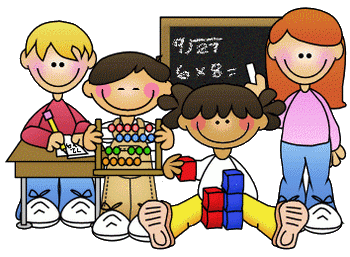 Primary 2 Homework – Week Beginning 2nd November 2020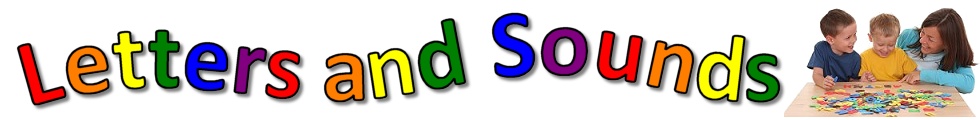 LiteracyPhonicsRevise the sounds au (as in haunted).Write 3 words with each of your sounds in them.  Common Wordstheir           some             them             lastWrite words 3 times each then pick one word and write it in a sentence.ReadingRead a book or a magazine that you have at home.  Talk about the story with an adult.  Write a sentence about your favourite part of the story and draw a picture of it.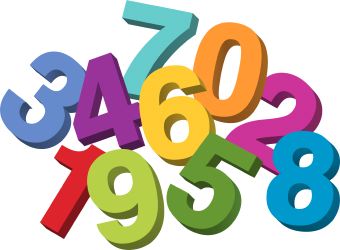 MathsRevise counting on and back within 30. Use Sumdog or Education City to play some number games.Money – Can you draw the coins that would make each of the amounts below?15p                   24p18p36p21p33p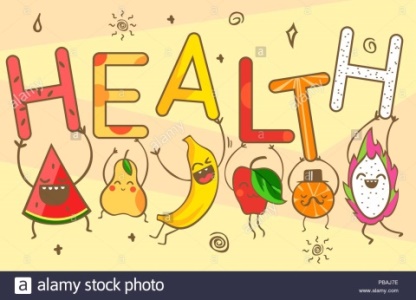 Health & WellbeingWe have been learning the importance of washing our hands and how this helps to keep us safe! Can you draw a picture of dirty hands and then clean hands. Explain to someone at home how to clean your hands and why it is important to keep our hands clean! 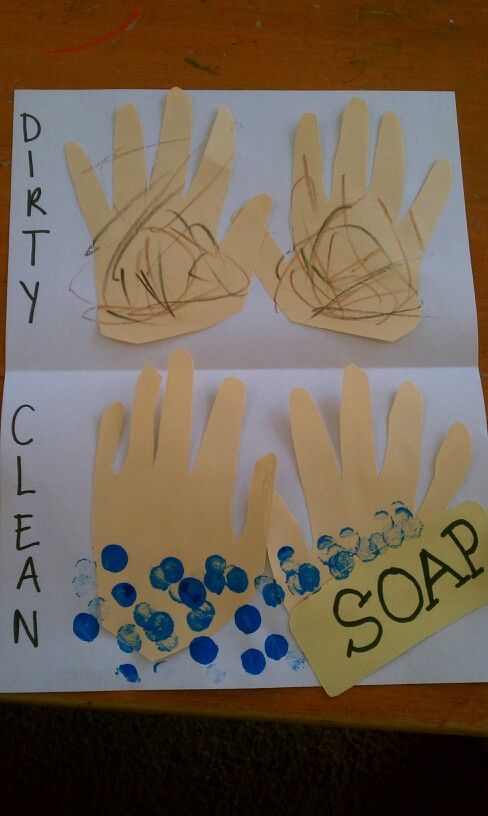 